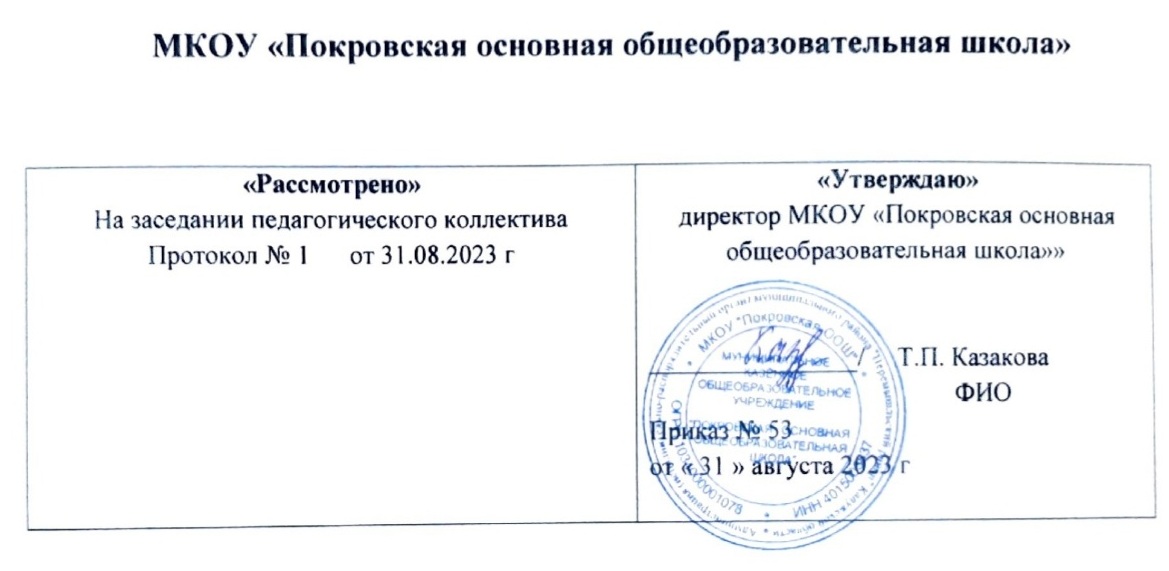 Календарный учебный график разновозрастной группы «Улыбка» на 2023 - 2024 учебный годПояснительная запискаКалендарный учебный график является локальным нормативным документом, регламентирующим общие требования к организации образовательного процесса в 2023–2024 учебном году в МКОУ «Покровская ООШ» дошкольная группа«Улыбка».Годовой календарный учебный график разработан в соответствии:Закон от 29 декабря 2012 г. № 273-ФЗ «Об образовании в Российской Федерации».Приказ Минобрнауки России от 17 октября 2013 г. № 1155 «Об утверждении федерального государственного образовательного стандарта дошкольного образования».«Порядок организации и осуществления образовательной деятельности по основным обще- образовательным программам – образовательным программам дошкольного образования». Приказ Минпросвещения России от 31.07.2020 № 373.	СанПин 1.2.3685-21 «Гигиенические нормативы и требования к обеспечению безопасности и (или) безвредности для человека факторов среды обитания» (Постановление Главного государственного санитарного врача Российской Федерации от 28.01.2021 №2)СП 2.4.3648-20 "Санитарно-эпидемиологические требования к организациям воспитания и обучения, отдыха и оздоровления детей и молодежи" (Постановление Главного государственного санитарного врача Российской Федерации от 28. 09.2020 г. №28).Устав МКОУ «Покровская ООШ».Воспитательно - образовательный процесс строится с учетом «Основной образовательной программы дошкольного образования.Календарный учебный график обсуждается и принимается Педагогическим советом и утверждается приказом директора ОУ.Все изменения, вносимые в годовой календарный учебный график, утверждаются приказом директора ОУ и доводятся до всех участников образовательного процесса. Календарный учебный график учитывает возрастные психофизические особенности воспитанников ДОУ и отвечает требованиям охраны их жизни и здоровья детей.Согласно статье 112. Трудового Кодекса Российской Федерации, Приказа Министерства здравоохранения Российской Федерации № 588н «Об утверждении порядка исчисления нормы рабочего времени на определенные календарные периоды (в том числе год, квартал, месяц), в зависимости от установленной длительности рабочего времени в неделю», вцелях рационального использования работниками выходных и нерабочих праздничных дней, в годовом календарном учебном графике учтены нерабочие (выходные и праздничные) дни.МКОУ «Покровская ООШ» функционирует в режиме пятидневной рабочей недели с 07.30 ч. до 18.00 ч. (10.5 часов). Продолжительность учебного года с 01.09.2022 по 31.05.2023 года.Период с 01.09.2022 г. по 15.09.2023 г. является адаптационным, в это время проводится диагностика педагогического процесса в целях оптимизации в соответствии с возрастными и индивидуальными особенностями воспитанников.Итоги учебного года подводятся во всех возрастных группах с 15.05.2022 по 31.05.2022 (итоговая диагностика педагогического процесса).Праздники (отчетные концерты, музыкальные и спортивные развлечения) для воспитанников дошкольной группы в течение учебного года планируются в соответствии с годовым планом работы детского сада на 2022 – 2023 учебный год. Воспитательно-образовательная работа в летний оздоровительный период организуется в соответствии планом работы дошкольной группы на летний оздоровительный период.Календарный учебный графикВо время каникул и в летний оздоровительный период проводится образовательная деятельность художественно- эстетического цикла, а также спортивные и подвижные игры, спортивные праздники, экскурсии и др.Дополнительные каникулярные дни в ДОУ возможны по следующим причинам:Карантин по гриппу при превышении порога заболеваемости. Карантин по гриппу может быть объявлен в отдельном образовательном учреждении, отдельном районе, городе или области при превышении эпидемического порога заболеваемости от 20% от общего количества воспитанников.Количество групп в ДГ – 1 разновозрастная общеразвивающей направленности.Образовательная деятельность осуществляется в процессе организации различных видов детской деятельности по следующим направлениям: непрерывная образовательная деятельность, совместная деятельность педагога с детьми, самостоятельная деятельность воспитанников, работа с родителями.Дополнительное образование (парциальные программы по ведущим направлениям в ДГ)Разновозрастная группаРежим работы ДОУПятидневная рабочая неделя, с 07.30 до 10.00 часов.Выходные дни: суббота, воскресенье и праздничные дни.Началоучебного года01.09.2023 г.Окончание учебного года31.05.2024 г.Сроки проведения зимнихканикулс 01.01.2024 г. по 9.01.2024 г.Летнийс 01.06.2024 по 31.08.2024оздоровитель ный периодПродолжител ьностьучебного года37 недельСроки проведения мониторингас15.09.2023 г. по 30.09.2023г. с 15.05.2024г. по 31.05.2024 г.Нерабочие, праздничные дни,установленны езаконодательс твом РФДень народного единства и согласия 04.11. Новогодние каникулы и Рождество с 01.01. по 09.01. День защитника Отечества 23.02.Международный женский день 08.03. Праздник весны и труда 01.05.День Победы 09.05.День России 12.06.Продолжител ьностьнепрерывной образовательн ойдеятельностине более 25 минПродолжител ьностьдневной суммарнойобразовательн ой нагрузкиНе более 50 мин или 75 мин при организации образовательной деятельности после дневного снадля детей дошкольного возрастаМаксимально допустимый объемобразовательн ой нагрузки в неделюне более 5ч 50минПерерыв междупериода- ми непрерывной образовательн ойдеятельности (в том числе и между под- группами)10 мин.